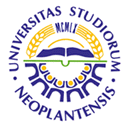 UNIVERSITY OF NOVI SADFACULTY OF AGRICULTURE 21000 NOVI SAD, TRG DOSITEJA OBRADOVIĆA 8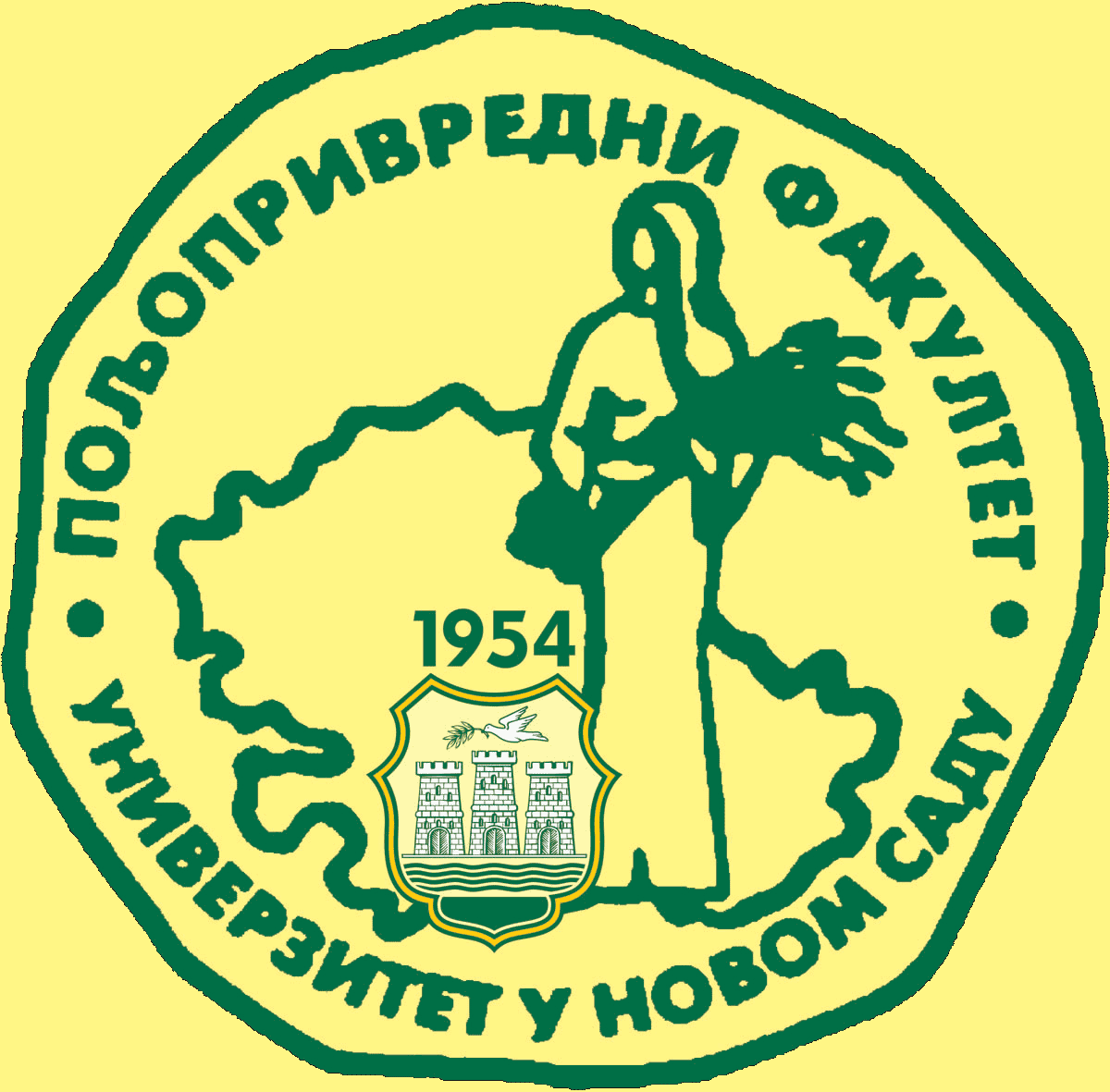 Study Programme AccreditationMASTER ACADEMIC STUDIES: SOIL SCIENCE AND PLANT NUTRITIONTable 5.2 Course specificationTable 5.2 Course specificationTable 5.2 Course specificationCourse:Course:Soil Fertility Management in Organic FarmingSoil Fertility Management in Organic FarmingSoil Fertility Management in Organic FarmingSoil Fertility Management in Organic FarmingSoil Fertility Management in Organic FarmingSoil Fertility Management in Organic FarmingSoil Fertility Management in Organic FarmingSoil Fertility Management in Organic FarmingSoil Fertility Management in Organic FarmingCourse id:3МЗИ1И05Course id:3МЗИ1И05Soil Fertility Management in Organic FarmingSoil Fertility Management in Organic FarmingSoil Fertility Management in Organic FarmingSoil Fertility Management in Organic FarmingSoil Fertility Management in Organic FarmingSoil Fertility Management in Organic FarmingSoil Fertility Management in Organic FarmingSoil Fertility Management in Organic FarmingSoil Fertility Management in Organic FarmingNumber of ECTS: 6Number of ECTS: 6Soil Fertility Management in Organic FarmingSoil Fertility Management in Organic FarmingSoil Fertility Management in Organic FarmingSoil Fertility Management in Organic FarmingSoil Fertility Management in Organic FarmingSoil Fertility Management in Organic FarmingSoil Fertility Management in Organic FarmingSoil Fertility Management in Organic FarmingSoil Fertility Management in Organic FarmingTeacher:Teacher:Prof. dr Maja, S., Manojlović;  prof. dr Simonida, Đurić;  mr Ranko, R., Čabilovski, dr Timea Hajnal-JafariProf. dr Maja, S., Manojlović;  prof. dr Simonida, Đurić;  mr Ranko, R., Čabilovski, dr Timea Hajnal-JafariProf. dr Maja, S., Manojlović;  prof. dr Simonida, Đurić;  mr Ranko, R., Čabilovski, dr Timea Hajnal-JafariProf. dr Maja, S., Manojlović;  prof. dr Simonida, Đurić;  mr Ranko, R., Čabilovski, dr Timea Hajnal-JafariProf. dr Maja, S., Manojlović;  prof. dr Simonida, Đurić;  mr Ranko, R., Čabilovski, dr Timea Hajnal-JafariProf. dr Maja, S., Manojlović;  prof. dr Simonida, Đurić;  mr Ranko, R., Čabilovski, dr Timea Hajnal-JafariProf. dr Maja, S., Manojlović;  prof. dr Simonida, Đurić;  mr Ranko, R., Čabilovski, dr Timea Hajnal-JafariProf. dr Maja, S., Manojlović;  prof. dr Simonida, Đurić;  mr Ranko, R., Čabilovski, dr Timea Hajnal-JafariProf. dr Maja, S., Manojlović;  prof. dr Simonida, Đurić;  mr Ranko, R., Čabilovski, dr Timea Hajnal-JafariCourse statusCourse statusElectiveElectiveElectiveElectiveElectiveElectiveElectiveElectiveElectiveNumber of active teaching classes (weekly)Number of active teaching classes (weekly)Number of active teaching classes (weekly)Number of active teaching classes (weekly)Number of active teaching classes (weekly)Number of active teaching classes (weekly)Number of active teaching classes (weekly)Number of active teaching classes (weekly)Number of active teaching classes (weekly)Number of active teaching classes (weekly)Number of active teaching classes (weekly)Lectures: 2Lectures: 2Practical classes: 2Practical classes: 2Practical classes: 2Other teaching types:Other teaching types:Study research work:Study research work:Other classes:Other classes:Precondition coursesPrecondition coursesNone/navesti ako imaNone/navesti ako imaNone/navesti ako imaNone/navesti ako imaNone/navesti ako imaNone/navesti ako imaNone/navesti ako imaNone/navesti ako imaNone/navesti ako imaEducational goalThe acquisition of expert and scientific knowledge about increasing and maintaining of soil fertility and nutrient management in organic agriculture production.Educational goalThe acquisition of expert and scientific knowledge about increasing and maintaining of soil fertility and nutrient management in organic agriculture production.Educational goalThe acquisition of expert and scientific knowledge about increasing and maintaining of soil fertility and nutrient management in organic agriculture production.Educational goalThe acquisition of expert and scientific knowledge about increasing and maintaining of soil fertility and nutrient management in organic agriculture production.Educational goalThe acquisition of expert and scientific knowledge about increasing and maintaining of soil fertility and nutrient management in organic agriculture production.Educational goalThe acquisition of expert and scientific knowledge about increasing and maintaining of soil fertility and nutrient management in organic agriculture production.Educational goalThe acquisition of expert and scientific knowledge about increasing and maintaining of soil fertility and nutrient management in organic agriculture production.Educational goalThe acquisition of expert and scientific knowledge about increasing and maintaining of soil fertility and nutrient management in organic agriculture production.Educational goalThe acquisition of expert and scientific knowledge about increasing and maintaining of soil fertility and nutrient management in organic agriculture production.Educational goalThe acquisition of expert and scientific knowledge about increasing and maintaining of soil fertility and nutrient management in organic agriculture production.Educational goalThe acquisition of expert and scientific knowledge about increasing and maintaining of soil fertility and nutrient management in organic agriculture production.Educational outcomesA student who successfully completes the course "Soil Fertility Management in Organic Farming " will be able to apply the acquired knowledge in the agricultural practices, advisory services for organic production and in scientific work.Educational outcomesA student who successfully completes the course "Soil Fertility Management in Organic Farming " will be able to apply the acquired knowledge in the agricultural practices, advisory services for organic production and in scientific work.Educational outcomesA student who successfully completes the course "Soil Fertility Management in Organic Farming " will be able to apply the acquired knowledge in the agricultural practices, advisory services for organic production and in scientific work.Educational outcomesA student who successfully completes the course "Soil Fertility Management in Organic Farming " will be able to apply the acquired knowledge in the agricultural practices, advisory services for organic production and in scientific work.Educational outcomesA student who successfully completes the course "Soil Fertility Management in Organic Farming " will be able to apply the acquired knowledge in the agricultural practices, advisory services for organic production and in scientific work.Educational outcomesA student who successfully completes the course "Soil Fertility Management in Organic Farming " will be able to apply the acquired knowledge in the agricultural practices, advisory services for organic production and in scientific work.Educational outcomesA student who successfully completes the course "Soil Fertility Management in Organic Farming " will be able to apply the acquired knowledge in the agricultural practices, advisory services for organic production and in scientific work.Educational outcomesA student who successfully completes the course "Soil Fertility Management in Organic Farming " will be able to apply the acquired knowledge in the agricultural practices, advisory services for organic production and in scientific work.Educational outcomesA student who successfully completes the course "Soil Fertility Management in Organic Farming " will be able to apply the acquired knowledge in the agricultural practices, advisory services for organic production and in scientific work.Educational outcomesA student who successfully completes the course "Soil Fertility Management in Organic Farming " will be able to apply the acquired knowledge in the agricultural practices, advisory services for organic production and in scientific work.Educational outcomesA student who successfully completes the course "Soil Fertility Management in Organic Farming " will be able to apply the acquired knowledge in the agricultural practices, advisory services for organic production and in scientific work.Course contentTheoretical instructionSources of nutrients for plants and their losses. Soil quality and soil fertility. Biodiversity. Harmonization of mineralization of organic matter and the nutrients uptake by plants. Measures for increasing the content of organic matter in the soil. Crop rotation. Cover crops. Fertilization. Organic fertilizer (plant origin, animal origin). Characteristics of organic fertilizers. Soil improvers. Commercial fertilizers. Application of microbiological fertilizers with the aim of providing plants with nitrogen, phosphorus and other nutrients. Application of microbiological fertilizers to accelerate the transformation of crop residues. Legislation.Practical instructionField and laboratory exercises: indicators of soil quality. Visual indicators. Physical indicators. Biological indicators. Chemical indicators (soil reaction, soil organic matter content, the content of available phosphorus and potassium, cations exchange capacity, the concentration of trace elements). Estimation of the mineralization potential of different organic materials. Isolation and characterization of microorganisms used in the production of microbial fertilizer.Course contentTheoretical instructionSources of nutrients for plants and their losses. Soil quality and soil fertility. Biodiversity. Harmonization of mineralization of organic matter and the nutrients uptake by plants. Measures for increasing the content of organic matter in the soil. Crop rotation. Cover crops. Fertilization. Organic fertilizer (plant origin, animal origin). Characteristics of organic fertilizers. Soil improvers. Commercial fertilizers. Application of microbiological fertilizers with the aim of providing plants with nitrogen, phosphorus and other nutrients. Application of microbiological fertilizers to accelerate the transformation of crop residues. Legislation.Practical instructionField and laboratory exercises: indicators of soil quality. Visual indicators. Physical indicators. Biological indicators. Chemical indicators (soil reaction, soil organic matter content, the content of available phosphorus and potassium, cations exchange capacity, the concentration of trace elements). Estimation of the mineralization potential of different organic materials. Isolation and characterization of microorganisms used in the production of microbial fertilizer.Course contentTheoretical instructionSources of nutrients for plants and their losses. Soil quality and soil fertility. Biodiversity. Harmonization of mineralization of organic matter and the nutrients uptake by plants. Measures for increasing the content of organic matter in the soil. Crop rotation. Cover crops. Fertilization. Organic fertilizer (plant origin, animal origin). Characteristics of organic fertilizers. Soil improvers. Commercial fertilizers. Application of microbiological fertilizers with the aim of providing plants with nitrogen, phosphorus and other nutrients. Application of microbiological fertilizers to accelerate the transformation of crop residues. Legislation.Practical instructionField and laboratory exercises: indicators of soil quality. Visual indicators. Physical indicators. Biological indicators. Chemical indicators (soil reaction, soil organic matter content, the content of available phosphorus and potassium, cations exchange capacity, the concentration of trace elements). Estimation of the mineralization potential of different organic materials. Isolation and characterization of microorganisms used in the production of microbial fertilizer.Course contentTheoretical instructionSources of nutrients for plants and their losses. Soil quality and soil fertility. Biodiversity. Harmonization of mineralization of organic matter and the nutrients uptake by plants. Measures for increasing the content of organic matter in the soil. Crop rotation. Cover crops. Fertilization. Organic fertilizer (plant origin, animal origin). Characteristics of organic fertilizers. Soil improvers. Commercial fertilizers. Application of microbiological fertilizers with the aim of providing plants with nitrogen, phosphorus and other nutrients. Application of microbiological fertilizers to accelerate the transformation of crop residues. Legislation.Practical instructionField and laboratory exercises: indicators of soil quality. Visual indicators. Physical indicators. Biological indicators. Chemical indicators (soil reaction, soil organic matter content, the content of available phosphorus and potassium, cations exchange capacity, the concentration of trace elements). Estimation of the mineralization potential of different organic materials. Isolation and characterization of microorganisms used in the production of microbial fertilizer.Course contentTheoretical instructionSources of nutrients for plants and their losses. Soil quality and soil fertility. Biodiversity. Harmonization of mineralization of organic matter and the nutrients uptake by plants. Measures for increasing the content of organic matter in the soil. Crop rotation. Cover crops. Fertilization. Organic fertilizer (plant origin, animal origin). Characteristics of organic fertilizers. Soil improvers. Commercial fertilizers. Application of microbiological fertilizers with the aim of providing plants with nitrogen, phosphorus and other nutrients. Application of microbiological fertilizers to accelerate the transformation of crop residues. Legislation.Practical instructionField and laboratory exercises: indicators of soil quality. Visual indicators. Physical indicators. Biological indicators. Chemical indicators (soil reaction, soil organic matter content, the content of available phosphorus and potassium, cations exchange capacity, the concentration of trace elements). Estimation of the mineralization potential of different organic materials. Isolation and characterization of microorganisms used in the production of microbial fertilizer.Course contentTheoretical instructionSources of nutrients for plants and their losses. Soil quality and soil fertility. Biodiversity. Harmonization of mineralization of organic matter and the nutrients uptake by plants. Measures for increasing the content of organic matter in the soil. Crop rotation. Cover crops. Fertilization. Organic fertilizer (plant origin, animal origin). Characteristics of organic fertilizers. Soil improvers. Commercial fertilizers. Application of microbiological fertilizers with the aim of providing plants with nitrogen, phosphorus and other nutrients. Application of microbiological fertilizers to accelerate the transformation of crop residues. Legislation.Practical instructionField and laboratory exercises: indicators of soil quality. Visual indicators. Physical indicators. Biological indicators. Chemical indicators (soil reaction, soil organic matter content, the content of available phosphorus and potassium, cations exchange capacity, the concentration of trace elements). Estimation of the mineralization potential of different organic materials. Isolation and characterization of microorganisms used in the production of microbial fertilizer.Course contentTheoretical instructionSources of nutrients for plants and their losses. Soil quality and soil fertility. Biodiversity. Harmonization of mineralization of organic matter and the nutrients uptake by plants. Measures for increasing the content of organic matter in the soil. Crop rotation. Cover crops. Fertilization. Organic fertilizer (plant origin, animal origin). Characteristics of organic fertilizers. Soil improvers. Commercial fertilizers. Application of microbiological fertilizers with the aim of providing plants with nitrogen, phosphorus and other nutrients. Application of microbiological fertilizers to accelerate the transformation of crop residues. Legislation.Practical instructionField and laboratory exercises: indicators of soil quality. Visual indicators. Physical indicators. Biological indicators. Chemical indicators (soil reaction, soil organic matter content, the content of available phosphorus and potassium, cations exchange capacity, the concentration of trace elements). Estimation of the mineralization potential of different organic materials. Isolation and characterization of microorganisms used in the production of microbial fertilizer.Course contentTheoretical instructionSources of nutrients for plants and their losses. Soil quality and soil fertility. Biodiversity. Harmonization of mineralization of organic matter and the nutrients uptake by plants. Measures for increasing the content of organic matter in the soil. Crop rotation. Cover crops. Fertilization. Organic fertilizer (plant origin, animal origin). Characteristics of organic fertilizers. Soil improvers. Commercial fertilizers. Application of microbiological fertilizers with the aim of providing plants with nitrogen, phosphorus and other nutrients. Application of microbiological fertilizers to accelerate the transformation of crop residues. Legislation.Practical instructionField and laboratory exercises: indicators of soil quality. Visual indicators. Physical indicators. Biological indicators. Chemical indicators (soil reaction, soil organic matter content, the content of available phosphorus and potassium, cations exchange capacity, the concentration of trace elements). Estimation of the mineralization potential of different organic materials. Isolation and characterization of microorganisms used in the production of microbial fertilizer.Course contentTheoretical instructionSources of nutrients for plants and their losses. Soil quality and soil fertility. Biodiversity. Harmonization of mineralization of organic matter and the nutrients uptake by plants. Measures for increasing the content of organic matter in the soil. Crop rotation. Cover crops. Fertilization. Organic fertilizer (plant origin, animal origin). Characteristics of organic fertilizers. Soil improvers. Commercial fertilizers. Application of microbiological fertilizers with the aim of providing plants with nitrogen, phosphorus and other nutrients. Application of microbiological fertilizers to accelerate the transformation of crop residues. Legislation.Practical instructionField and laboratory exercises: indicators of soil quality. Visual indicators. Physical indicators. Biological indicators. Chemical indicators (soil reaction, soil organic matter content, the content of available phosphorus and potassium, cations exchange capacity, the concentration of trace elements). Estimation of the mineralization potential of different organic materials. Isolation and characterization of microorganisms used in the production of microbial fertilizer.Course contentTheoretical instructionSources of nutrients for plants and their losses. Soil quality and soil fertility. Biodiversity. Harmonization of mineralization of organic matter and the nutrients uptake by plants. Measures for increasing the content of organic matter in the soil. Crop rotation. Cover crops. Fertilization. Organic fertilizer (plant origin, animal origin). Characteristics of organic fertilizers. Soil improvers. Commercial fertilizers. Application of microbiological fertilizers with the aim of providing plants with nitrogen, phosphorus and other nutrients. Application of microbiological fertilizers to accelerate the transformation of crop residues. Legislation.Practical instructionField and laboratory exercises: indicators of soil quality. Visual indicators. Physical indicators. Biological indicators. Chemical indicators (soil reaction, soil organic matter content, the content of available phosphorus and potassium, cations exchange capacity, the concentration of trace elements). Estimation of the mineralization potential of different organic materials. Isolation and characterization of microorganisms used in the production of microbial fertilizer.Course contentTheoretical instructionSources of nutrients for plants and their losses. Soil quality and soil fertility. Biodiversity. Harmonization of mineralization of organic matter and the nutrients uptake by plants. Measures for increasing the content of organic matter in the soil. Crop rotation. Cover crops. Fertilization. Organic fertilizer (plant origin, animal origin). Characteristics of organic fertilizers. Soil improvers. Commercial fertilizers. Application of microbiological fertilizers with the aim of providing plants with nitrogen, phosphorus and other nutrients. Application of microbiological fertilizers to accelerate the transformation of crop residues. Legislation.Practical instructionField and laboratory exercises: indicators of soil quality. Visual indicators. Physical indicators. Biological indicators. Chemical indicators (soil reaction, soil organic matter content, the content of available phosphorus and potassium, cations exchange capacity, the concentration of trace elements). Estimation of the mineralization potential of different organic materials. Isolation and characterization of microorganisms used in the production of microbial fertilizer.Teaching methodsLectures, Practical classes, Consultations, research work, working in small groups and pairs.Teaching methodsLectures, Practical classes, Consultations, research work, working in small groups and pairs.Teaching methodsLectures, Practical classes, Consultations, research work, working in small groups and pairs.Teaching methodsLectures, Practical classes, Consultations, research work, working in small groups and pairs.Teaching methodsLectures, Practical classes, Consultations, research work, working in small groups and pairs.Teaching methodsLectures, Practical classes, Consultations, research work, working in small groups and pairs.Teaching methodsLectures, Practical classes, Consultations, research work, working in small groups and pairs.Teaching methodsLectures, Practical classes, Consultations, research work, working in small groups and pairs.Teaching methodsLectures, Practical classes, Consultations, research work, working in small groups and pairs.Teaching methodsLectures, Practical classes, Consultations, research work, working in small groups and pairs.Teaching methodsLectures, Practical classes, Consultations, research work, working in small groups and pairs.Knowledge evaluation (maximum 100 points)Knowledge evaluation (maximum 100 points)Knowledge evaluation (maximum 100 points)Knowledge evaluation (maximum 100 points)Knowledge evaluation (maximum 100 points)Knowledge evaluation (maximum 100 points)Knowledge evaluation (maximum 100 points)Knowledge evaluation (maximum 100 points)Knowledge evaluation (maximum 100 points)Knowledge evaluation (maximum 100 points)Knowledge evaluation (maximum 100 points)Pre-examination obligationsPre-examination obligationsPre-examination obligationsMandatoryPointsPointsFinal exam (izabrati)Final exam (izabrati)MandatoryMandatoryPointsLecture attendanceLecture attendanceLecture attendanceYes00Oral part of the examOral part of the examYesYes50Laboratory researchLaboratory researchLaboratory researchYes1010Field researchField researchField researchYes1010Term paperTerm paperTerm paperYes3030Literature Literature Literature Literature Literature Literature Literature Literature Literature Literature Literature Ord.AuthorAuthorTitleTitleTitlePublisherPublisherPublisherPublisherYearMaja ManojlovićMaja ManojlovićOdrživa poljoprivredaOdrživa poljoprivredaOdrživa poljoprivredaPoljoprivredni fakultet Novi SadPoljoprivredni fakultet Novi SadPoljoprivredni fakultet Novi SadPoljoprivredni fakultet Novi Sad2008Lampkin, N.H.Lampkin, N.H.Organic FarmingOrganic FarmingOrganic FarmingFarming Press, IpswichFarming Press, IpswichFarming Press, IpswichFarming Press, Ipswich1994Havlin J.L. et al.Havlin J.L. et al.Soil fertility and fertilizersSoil fertility and fertilizersSoil fertility and fertilizersPearson education, Inc. Upper Saddle River, New JerseyPearson education, Inc. Upper Saddle River, New JerseyPearson education, Inc. Upper Saddle River, New JerseyPearson education, Inc. Upper Saddle River, New Jersey2005Magdoff, F. and Van Es, H.Magdoff, F. and Van Es, H.Building Soil for Better Crops, 2nd editionBuilding Soil for Better Crops, 2nd editionBuilding Soil for Better Crops, 2nd editionUniversity of Nebraska Press, Lincoln, NEUniversity of Nebraska Press, Lincoln, NEUniversity of Nebraska Press, Lincoln, NEUniversity of Nebraska Press, Lincoln, NE2000Jarak, M.,Čolo J.Jarak, M.,Čolo J.Mikrobiologija zemljištaMikrobiologija zemljištaMikrobiologija zemljištaPoljoprivredni fakultet, Novi SadPoljoprivredni fakultet, Novi SadPoljoprivredni fakultet, Novi SadPoljoprivredni fakultet, Novi Sad2007Jarak, M., Đurić, SJarak, M., Đurić, SPraktikum iz mikrobiologijePraktikum iz mikrobiologijePraktikum iz mikrobiologijePoljoprivredni fakultet, Novi SadPoljoprivredni fakultet, Novi SadPoljoprivredni fakultet, Novi SadPoljoprivredni fakultet, Novi Sad2006